P2007- 3ERönninge Salem Fotboll 2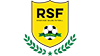 Konyaspor Kultur och IF KIF P07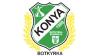 12:00, 10 apr 2022Berga IP 1P2006- 1BRönninge Salem Fotboll 1Enskede IK 1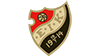 14:00, 10 apr 2022Berga IP 1DJ- 3CRönninge Salem Fotboll 3Stureby SK 2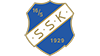 16:00, 10 apr 2022Berga IP 1P2008- 4FRönninge Salem Fotboll 3Mälarhöjden-Hägersten FF 3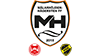 09:00, 18 apr 2022Berga IP 1P2008- 3GRönninge Salem Fotboll 2Vendelsö IK 2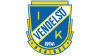 10:30, 18 apr 2022Berga IP 1P2007- 2DRönninge Salem Fotboll 1Älvsjö AIK FF 2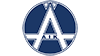 12:00, 18 apr 2022Berga IP 1P2005- 2BRönninge Salem Fotboll 2IFK Lidingö FK NC vit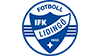 14:00, 18 apr 2022Berga IP 1HJ- 2CRönninge Salem Fotboll 2Boo FF 3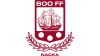 16:00, 18 apr 2022Berga IP 1F2008- 2BRönninge Salem Fotboll 1Älta IF 3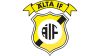 19:00, 22 apr 2022Berga IP 1F2013-13Rönninge Salem Fotboll 3Stureby SK 209:00, 23 apr 2022Berga IP 125P2013-30Rönninge Salem Fotboll 6Västerhaninge IF Blå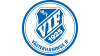 09:00, 23 apr 2022Berga IP 126P2013-34Rönninge Salem Fotboll 2IFK Haninge B2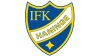 10:00, 23 apr 2022Berga IP 125P2013-35Rönninge Salem Fotboll 4Segeltorps IF Blå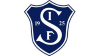 10:00, 23 apr 2022Berga IP 126P2010-12Rönninge Salem Fotboll 1Älvsjö AIK FF Svart 410:15, 23 apr 2022Berga IP 11F2014-11Rönninge Salem Fotboll 3Sköndals IK FK 2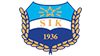 11:00, 23 apr 2022Berga IP 125P2014-33Rönninge Salem Fotboll 1Stuvsta IF 6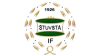 11:00, 23 apr 2022Berga IP 126F2014-12Rönninge Salem Fotboll 2Segeltorps IF Blå12:00, 23 apr 2022Berga IP 125P2014-35Rönninge Salem Fotboll 5Segeltorps IF Vit12:00, 23 apr 2022Berga IP 126P2014-41Rönninge Salem Fotboll 6Vendelsö IK 613:00, 23 apr 2022Berga IP 126Herrar 6 FRönninge/Salem FotbollKIF Söderort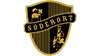 14:00, 23 apr 2022Berga IP 1P2007- 3ERönninge Salem Fotboll 2Tyresö FF 2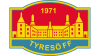 16:00, 23 apr 2022Berga IP 1P2008- 3HRönninge Salem Fotboll 1Grödinge SK Grön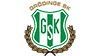 10:00, 24 apr 2022Berga IP 1P2006- 1BRönninge Salem Fotboll 1Sollentuna FK Hel. 1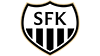 14:00, 24 apr 2022Berga IP 1DJ- 3CRönninge Salem Fotboll 3Hammarby IF FF 05 lag 2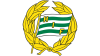 16:00, 24 apr 2022Berga IP 1F2013-14Rönninge Salem Fotboll 2Sörskogens IF 1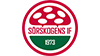 09:00, 30 apr 2022Berga IP 125